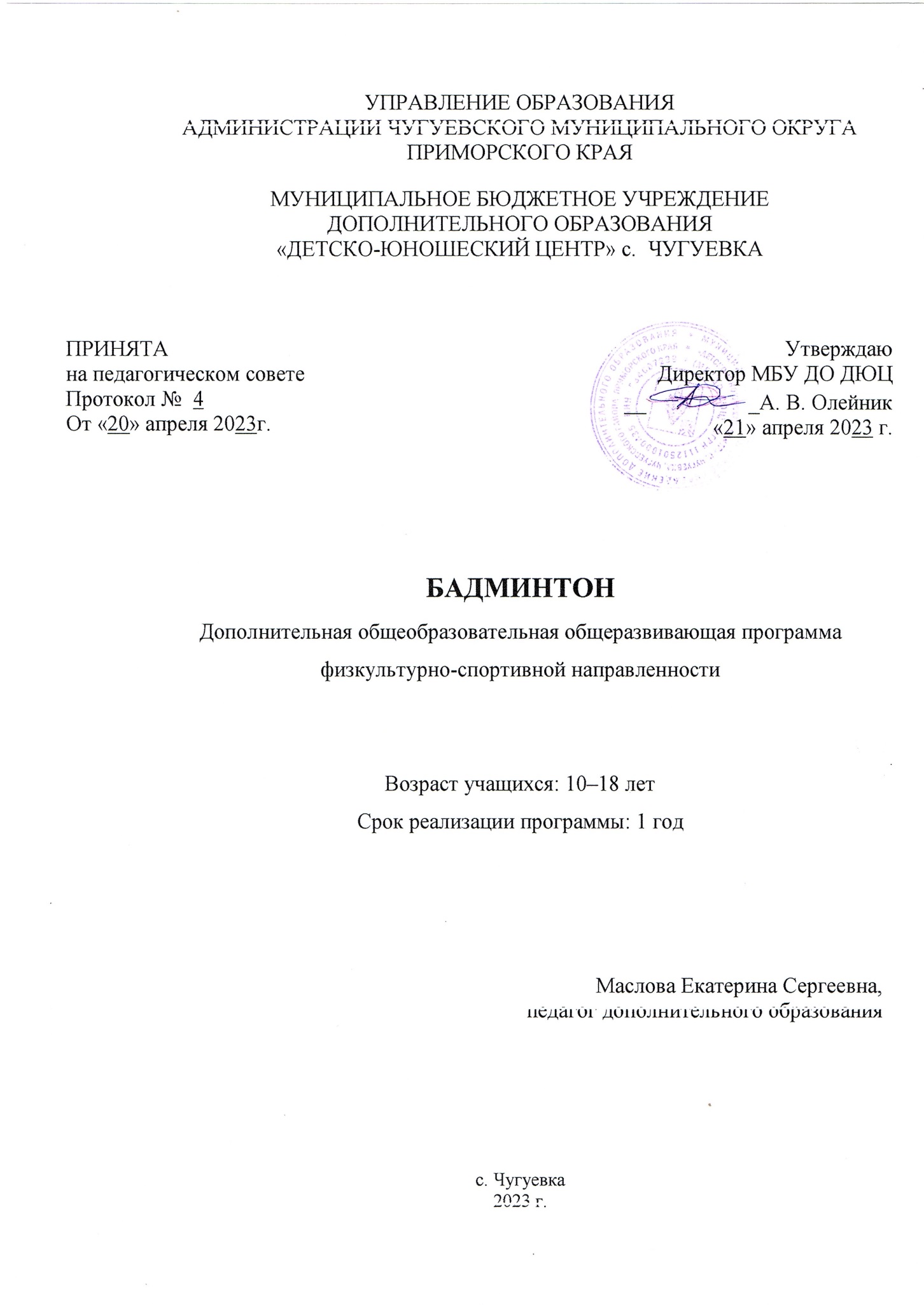 Раздел № 1. ОСНОВНЫЕ ХАРАКТЕРИСТИКИ ПРОГРАММЫ1.1 Пояснительная запискаАктуальность программыИгра в бадминтон, являясь эмоциональной и привлекательной для детей, используется в физическом воспитании как одно из эффективных средств формирования таких качеств личности, как целеустремленность, выдержка и самообладание, способствует воспитанию личности ребенка. Бадминтон приобрёл большую актуальность за счет простоты собственных правил, доступности для разнообразных возрастных категорий и возможности играть и в помещении, и на свежем воздухе. Данная программа способствует формированию культуры здорового образа жизни, вовлекает учащихся в социально-одобряемые действия, способствует популяризации бадминтона среди детей. Реализация данной программы способствует восполнению недостатка двигательной активности, имеющийся у детей в связи с высокой учебной нагрузкой, имеет оздоровительный эффект, а также обеспечивает достаточную физическую нагрузку, благотворно воздействующую на все системы детского организма. Направленность программы - физкультурно-спортивнаяУровень освоения - стартовыйАдресат программы.Программа рассчитана на учащихся 10 - 18 лет, которые не имеют медицинских противопоказаний, интересуются спортом и желают приобрести определеные навыки и умения в данном виде деятельности.Набор детей в группы осуществляется на основании медицинского заключения о состоянии физического здоровья, личного заявления родителей (законных представителей) и личного желания ребёнка.Наполняемость группы 8 - 10 человек.Особенности организации образовательного процесса.Форма  организации  детей на занятии: групповая, индивидуальная.Форма проведения занятий:  учебно-тренировочные.Типы занятий: теоретические, практические, целостно-игровые,   комбинированные,  диагностические,  контрольные. Методы обучения: словесный, наглядный, индивидуальный, практический.                                                                                      Режим занятий: проводится согласно утверждённого расписания образовательной организации, в которой реализуется данная программа.  Количество  занятий - 2 раза в неделю по 2 часа, 144 часа в год.                                        Срок  реализации 1 год.	Программа бадминтона составлена с учетом возрастных особенностей учащихся, организации режима работы и требований СанПиН 2.4.3648-20 «Санитарно-эпидемиологические требования» к учреждениям дополнительного образования, смена различных видов деятельности во время проведения занятий.1.2 Цель и задачи программыЦель программы: Формирование физических способностей обучающихся посредством игры в бадминтон.Задачи программы:Воспитательные:Воспитание морально-волевых качеств, взаимопомощи, уважения к сверстникам, сознательной дисциплины, активности, чувства ответственности;Воспитание коммуникативных умений и навыков; способствовать воспитанию настойчивости, уверенности в себе;Воспитание патриотизма, чувства гордости за спортивные достижения отечественных спортсменов;Воспитание дисциплинированности, ответственности, трудолюбия, терпения, силы воли в достижении поставленных целей.Развивающие:Развитие основных физических и специальных физических качеств (сила, ловкость, быстрота реакции, выносливость, гибкость, координационные способности);Развивать двигательные способности с помощью игры в бадминтон;Развитие умения работать с партнером, в команде во время соревновательной деятельности и показательных выступлений: находить компромиссы и общие интересы.Обучающие:Формирование знания об истории развития, основных понятиях и современных представлениях игры в бадминтон;  обучение технике выполнения основных ударов в бадминтоне;формирование устойчивого интереса к здоровому образу жизни; обучить учащихся техники выполнения	упражнений направленных на развитие   специальных физических качеств.1.3. Содержание программыУчебный план Содержание учебного плана Раздел: Введение в предмет 6чТема 1. Вводное занятие. Правила поведения обучающегося в спортивном зале и на спортивной площадке на занятиях по бадминтону.Тема 2. Правила игры в бадминтон. История развития бадминтона.Тема 3. Развитие бадминтона в России. Специфика бадминтона как игрового олимпийского вида спорта.Раздел: Теоретическая подготовка 2чТема 1. Первые шаги на пути к увлекательной игре “бадминтон”. Сущность игры.Тема 2. Подвижные игры и соревновательные упражнения с воланом и ракеткой.Раздел: Общая физическая подготовка. 52чТема 1. Общеразвивающие упражнения на все группы мышц. Упражнения для разминки.Тема 2. Подготовительные упражнения для развития быстроты передвижения.Тема 3. Подготовительные упражнения для развития быстроты реакции и ловкости.Тема 4. Подготовительные упражнения для развития гибкости.Тема 5. Подготовительные упражнения для развития силы.Тема 6. Подвижные игры: “Кто первый?”, “Воробьи и вороны”, “Салки” для развития быстроты.Раздел: Специальная физическая подготовка. 12чТема 1. Упражнения для рук и плечевого пояса.Тема 2. Упражнения на растяжение мышц.Тема 3. Упражнения для мышц ног и таза.Тема 4. Упражнения на равновесие.Тема 5. Упражнения для мышц туловища и шеи.Тема 6. Упражнения на расслабление.Раздел: Техническая подготовка. 51чТема 1. Подготовка к обучению технике.Тема 2. Индивидуальные упражнения с воланом.Тема 3. Индивидуальные упражнения с двумя воланами.Тема 4. Парные упражнения с воланом.Тема 5. Парные упражнения с двумя воланами.Тема 6. Групповые упражнения и эстафеты.Тема 7. Упражнения с ракеткой.Тема 8. Индивидуальные упражнения с ракеткой и воланом.Тема 9. Парные упражнения с одной ракеткой и воланом на двоих.Тема 10. Разминочные упражнения сразу после удара по волану (комбинированные упражнения.)Раздел: Тактическая подготовка. 5чТема 1. Ознакомление с тактическими действиями в бадминтоне.Тема 2. Основы тактики для начинающих игроков.Раздел: Интегральная  подготовка. 6чТема 1.Учебная двусторонняя игра с индивидуальными заданиями.Тема 2.Игровые тренировки.Раздел: Зачёты и контрольные испытания.Тема 1. Основы правил игры в бадминтон.Тема 2. Основы правил для начинающих игроков.Тема 3. Правила поведения начинающих игроков в спортивном зале и на спортивной площадке.Тема 4. Нормативные  требования по физической подготовленности: (Мальчики и девочки).1) Бег 30м. с высокого старта, в сек.2) Бег с изменением направления, 6х5м., в сек.3) Прыжок в длину с места, в см.4)Метание набивного мяча(1кг) из-за головы двумя руками сидя и стоя, в метрах.5) Отжимания от пола, кол-во раз.6)Поднимания туловища за 30 сек.7) Гибкость, наклоны вперёд сидя, см.8) Прыжки со скакалкой за 30 сек.                                                                                                                         9) Кросс 1000 м, мин. сек. 1.4 Планируемые результатыЛичностные  результаты:У обучающихся будет сформирована система ценностей к себе, к Родине, наследию предыдущих поколений и современников; Сформированы установки на безопасный, здоровый образ жизни;Сформированы эстетические потребности.Метапредметные  результаты:У обучающийся будут развиты координационные способности;У обучающийся будут развиты двигательные способности.Предметные  результаты:Обучающийся будет знать правила игры в бадминтон;Обучающийся будет уметь выполнять основные удары в бадминтоне;Обучающийся будет уметь выполнять контрольные нормативы.  РАЗДЕЛ №2. ОРГАНИЗАЦИОННО-ПЕДАГОГИЧЕСКИЕ УСЛОВИЯ2.1 Условия реализации программыМатериально-техническое обеспечение:Учебно-тренировочные занятия и соревнования по бадминтону проводятся в типовом спортивном зале, в котором размещаются две бадминтонные площадки размерами 13,4*5,18(6,1) м, и натягивается сетка на высоте 1,55 м от пола.Теоретические занятия проходят в учебном классе, оборудованным партами, стульями и электронной доской для демонстрации учебных видеофильмов.  Для занятий по программе требуется спортивный инвентарь и оборудование:- сетка бадминтонная: шириной 760 мм, длинной не менее 6,1 м:- стойка бадминтонная: высотой 1,55 м от пола корта;- ракетки для бадминтона;- стандартные воланы (перьевые, синтетические);- набивные мячи,   вес 1 кг;- конусы, стойки, фишки, обручи;- секундомер, свисток;- скамейки, барьеры, кубы, гимнастические маты;- мячи для большого тенниса;- скакалки, эспадары,  перекладины для подтягивания в висе;- насос ручной со штуцером-гимнастические скамейки.2. Учебно-методическое и информационное обеспечение:Теоретические материалы - разработки:Инструкции по охране труда и техники безопасности на занятиях бадминтономТесты физической подготовленности по ОФП (ГТО).   Дидактические материалы: Раздаточный материал упражнений по бадминтону (карточки);Раздаточный материал;Раздаточный материал по общей и специальной физической подготовки;Памятка по технике безопасности в спортивном зале;Права и обязанности учащихся; Демонстрационный, наглядный, иллюстративный материал:Компьютеры с выходом в Интернет, экраны, проекторы;Видеозаписи технических элементовУчебно-тренировочные игры по упрощённым правиламВидеозаписи различных турниров.IV.     Методические рекомендации:Рекомендации по организации безопасного ведения двусторонней игры.Рекомендации по организации подвижных игр.Рекомендации по организации.Санитарно – гигиенические требованияДля реализации программы необходимо иметь:•светлое просторное помещение;•в спортивном зале осуществляется влажная уборка и проветривание;•в наличии имеется аптечка с медикаментами для оказания первой медицинской помощи.- нормативно-правовая база; Нормативно правовая база:  -  Федеральный закон от 29 декабря 2012 г. № 2073-ФЗ «Об образовании в РФ»;-  Приказ Министерства просвещения Российской Федерации от 27 июля 2022 г. № 629 «Об утверждении Порядка организации и осуществления образовательной деятельности по дополнительным общеобразовательным программам»;- Распоряжение Правительства РФ от 31 марта 2022 г. № 678-р «Концепции развития дополнительного образования детей до 2030 года»;- Методические рекомендации по проектированию дополнительных общеразвивающих программ (включая разноуровневые программы) (письмо Министерства образования и науки РФ от 18 ноября 2015 г. № 09–3242 «О направлении информации»;- Постановление Главного государственного санитарного врача РФ от 28 сентября 2020 г. № 28 «Об утверждении Санитарных правил СП 2.4.3648–20 «Санитарно-эпидемиологические требования к организации воспитания и обучения, отдыха и оздоровления детей  и молодежи»;- Устав муниципального бюджетного учреждения дополнительного образования «Детско-юношеский центр» с. Чугуевка.- список литературы:Холодов Ж.К., Кузнецов В.С. “Теория и методика физического воспитания и спорта”, - М.; “Спорт”, 2012г.Лях В.И., Зданевич А.А. ФГОС, “Комплексная программа физического воспитания учащихся”, - Волгоград; “Учитель”, 2012г.Галицкий А.А., Лившиц В.Я. “Бадминтон. Азбука спорта.”,-М., “Ф и С”, 1984г. Лившиц В.Я., Штильман М.М. “Бадминтон для всех.”, –М., “Ф и С”, 1986г.2.2 Оценочные материалы и формы аттестацииПрограмма предусматривает входящую, промежуточную и итоговую аттестацию результатов обучения детей.	Основной критерий спортивно-оздоровительной работы - повышение результата к концу учебного года по сравнению с результатами в начале года.Входной контроль проводится на первых занятиях с целью выявления отношения ребенка к выбранной деятельности, его способностей и возможностей в данном виде деятельности, а также личностных качеств (анкетирования, собеседования, педагогические наблюдения). Полученные данные фиксируются в карте наблюдений тренера-преподавателя. Текущий контроль осуществляется на занятиях в течение всего учебного года для отслеживания уровня освоения учебного материала программы и развития личностных качеств учащихся. Полученные данные фиксируются в карте наблюдений тренера-преподавателя. Промежуточный контроль проводится по окончании полугодия. Может проходить в форме анализа выступлений учащихся, участия в массовых мероприятиях, семинарах, общественной. Результаты фиксируются в карте наблюдений тренера-преподавателя. Кроме того, результат может быть зафиксирован в виде фотоматериалов, грамот и дипломов. Итоговый контроль проводится по окончанию обучения по программе. Формы – анализ выступлений, результат итогового тестирования, участия в мероприятиях различного уровня. Для оценки личностных изменений используется педагогическое наблюдение, анкетирование, собеседования. Результаты заносятся в диагностическую карту, фиксируются в виде протоколов, фотоматериалов, грамот, дипломов…Формы отслеживания фиксации результатов:- журнал посещаемости;- протокол соревнований;- бланки тестовых заданий по темам программы.Контроль уровня знаний по теоретической подготовке проводится в форме устного опроса одновременно со всей группой. Учащимся задаются вопросы, на которые они должны дать краткий однозначный ответ. Оценивание происходит по системе: «зачет» или «незачет».Показатели контрольно-тестовых диагностических (промежуточной аттестации) и аттестационных (итоговой аттестации) упражнений по ОФП, СФП.Контрольные испытания.СФП: применяются упражнения, характерные для игры в бадминтон, а именно выполнения основных ударов (сверху, сбоку, снизу). Количество повторений зависит от возраста.ТестированиеТестирование необходимо для определения уровня подготовки юношей и девушек.  По результатам тестов получают статические данные, на основании которых выявляют и оценивают качества обучающихся.Перед выполнением теста обучающиеся должны провести разминку.Тест 1. Быстрота реакции на неожиданность появления предмета.Преподаватель или партнер, стоя за спиной испытуемого, бросает теннисные мячи в стену с максимальной силой. Броски направляются в разные точки. При отскоке испытуемый должен поймать мячи одной рукой. Количество бросков -10.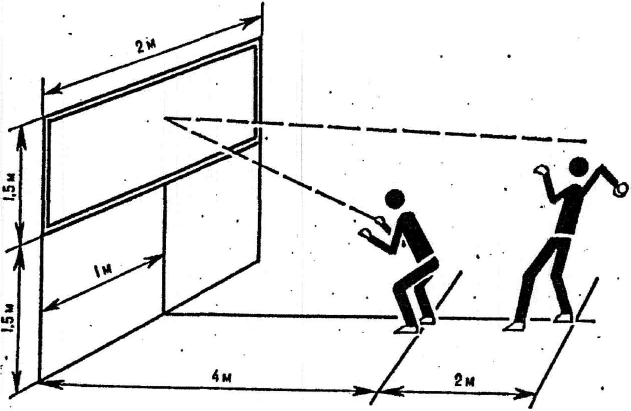 Количество пойманных мячей:9-10 отлично              5-4 удовлетворительно8-6 хорошо 3 и менее плохоТест 2. Скорость передвижения.Для определения скорости передвижения испытуемому предлагается преодолеть расстояние 5 метров.Заняв исходную позицию на линии 1, спортсмен пробегает с максимальной скоростью до линии 2, коснувшись носком любой ноги этой линии, он начинает передвигаться обратно спиной к линии 1. Движение считается законченным в момент выхода за линию 1.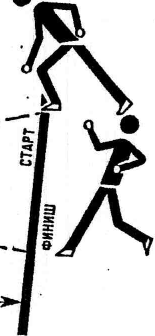 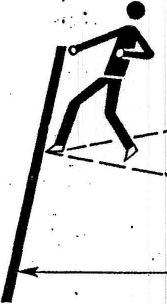 Линия 25мЛиния 1Время прохождения фиксируется секундомером:4 сек. - отлично                       6 сек. - удовлетворительно5 сек. -  хорошо                      более 6 сек. -  плохо2.3. Методические материалыВесь процесс учебно - тренировочных занятий должен обеспечивать высокий уровень овладения техникой игры в бадминтон, развития физических качеств (силы, быстроты, выносливости, ловкости, гибкости), воспитание волевых черт характера, укрепление здоровья занимающихся и на этой основе достижение высшего спортивного мастерства.Все эти моменты учтены в обучении и тренировке бадминтонистов в различных группах подготовки. Воспитательная работа осуществляется непосредственно в процессе занятий бадминтоном и участия в соревнованиях.Основной формой проведения учебно-тренировочных занятий является урок. Чёткая организация и использование групповой формы занятий, соблюдение порядка при выполнении упражнений содействуют повышению организованности и дисциплины занимающихся.Теоретический материал преподносится в популярной и доступной форме в виде кратких бесед (15-20 мин.) с демонстрацией наглядных пособий и учебных видеофильмов.В учебных группах 3-го, 4-го, 5-го года обучения теоретические занятия носят более широкий и углублённый характер. На всех тренировочных занятиях широко применяются средства и упражнения общей и специальной физической подготовки. Занятия целиком посвящённые общей и специальной физической подготовке проводятся во все периоды учебно – тренировочного процесса, в особенности подготовительном и основном этапах. Чтобы добиться технического мастерства, учебно-тренировочные занятия по бадминтону сочетают с занятиями других видов спорта: лёгкой атлетикой, гимнастикой, волейболом, баскетболом и т.д.На занятиях по бадминтону применяются следующие методы организации работы с занимающимися: фронтальный, групповой, круговой, индивидуальный. Методы выполнения физических упражнений в каждой части урока: поточный, поочерёдный, одновременный. Характеристика методов, используемых в уроке по бадминтону:Разновидности словесного метода;Разновидности методов показа;Применение методов практического разучивания: целостного, расчленённого и целостно – расчленённого упражнения. Применение методов предупреждения и исправления ошибок: метод подводящих упражнений, метод изменения техники (акцентирование, утрирование, замедление) и метод ориентиров. По воспитанию физических качеств используются методы физического воспитания: повторный, переменный, соревновательный и игровой.Для учёта теоретических знаний проводятся беседы с занимающимися по пройденному материалу. Обучающиеся ознакомляются с методической литературой по тематике теоретической подготовки бадминтонистов. Проверку по специальной физической подготовке и элементам техники проводятся в начале, в середине и в конце учебного года. Для этого выделяются специальные занятия. Для учёта физической, технической и тактической подготовленности игроков проводятся:Наблюдения за занимающимися в процессе учебно-тренировочных занятий;Проверку выполнения отдельных приёмов техники игры;Выполнение установленных контрольных тестов и нормативов;Систематический анализ игровой деятельности занимающихся.2.4 Календарный учебный график2.5 Календарный план воспитательной работыВоспитательная работа с учащимися является неотъемлемой частью работы, которая направлена на социализацию и адаптацию учащихся, укрепление семейных ценностей, ценностного отношения к здоровому образу жизни, соблюдению безопасных	условий, укреплению взаимодействия с родителями, организацию досуговой, активной деятельности, патриотическое и духовно-нравственное воспитание.Список литературы.1. Рыбаков Д. Г., Штильман М.И. Основы спортивного бадминтона М. «Физкультура и спорт», 2019.2. В. Лившиц, А. Галицкий Бадминтон М. «Физкультура и спорт», 2019.3. Горбунов Д. Д. Психопедагогика спорта. М. «Физкультура и спорт», 2019.4.  Ю.И. Портных. / Спортивные и подвижные игры, - М, 2021.5. Жбанков О.В. / «Специальная и физическая подготовка в бадминтоне» - М.: Изд-во МГТУ им Н.Э. Баумана, 2021.Интернет ресурсыhttps://vbadminton.ru/pravila-igry-v-badmintonhttps://fizkultura-obg.ru/pravila-igryi-badmintonhttp://badm.pro/pravila-badmintonhttp://badmintonika.ru/federaczii-badmintona-rossii/https://vbadminton.ru/rossiya/nacionalnaya-federaciya-badmintona-rossii№ п/пНазвание раздела, темыНазвание раздела, темыКоличество часовКоличество часовКоличество часовФормы аттестации (контроля) № п/пНазвание раздела, темыНазвание раздела, темывсеготеорияпрактикаФормы аттестации (контроля) 1Теоретическая подготовкаТеоретическая подготовка661.1.Вводное занятие. Правила техники безопасности на занятиях по бадминтону.Вводное занятие. Правила техники безопасности на занятиях по бадминтону.22Анкетирование, обсуждение, опрос, наблюдение1.2.Правила игры в бадминтон. История развития бадминтонаПравила игры в бадминтон. История развития бадминтона22Обсуждение, опрос, наблюдение1.3.Развитие бадминтона в России. Специфика бадминтона как игрового олимпийского вида спорта. Развитие бадминтона в России. Специфика бадминтона как игрового олимпийского вида спорта. 22Обсуждение, опрос, наблюдение2.Теоретическая подготовкаТеоретическая подготовка222.1.Первые шаги на пути к увлекательной игре «бадминтон». Сущность игрыПервые шаги на пути к увлекательной игре «бадминтон». Сущность игры22Обсуждение, опрос, наблюдение3.Общефизическая подготовкаОбщефизическая подготовка52250Наблюдение, тестирование3.13.1Значение общей физической подготовки для развития спортсмена.22Обсуждение, опрос3.23.2Упражнения для развития быстроты передвижения.1010Контрольные упражнения3.33.3Упражнения для развития быстроты реакции и ловкости.1010Контрольные упражнения3.4.3.4.Упражнения на гибкость1010Контрольные упражнения3.5.3.5.Упражнения на развитие силы1010Контрольные упражнения3.6.3.6.Подвижные игры1010Контрольные упражнения44Специальная физическая подготовка12124.14.1Упражнение для рук и плечевого пояса22Контрольные упражнения4.24.2Упражнения на растяжение мышц22Контрольные упражнения4.3.4.3. Упражнения для мышц ног и таза22Контрольные упражнения4.4.4.4.Упражнения на равновесие  22Контрольные упражнения4.5.4.5.Упражнение для мышц туловища и шеи22Контрольные упражнения4.6.4.6.Упражнения на расслабление22Контрольные упражнения5.5.Техническая подготовка511505.1.5.1.Подготовка к обучению технике.514Обсуждение, опрос, наблюдение5.2.5.2.Индивидуальные упражнения с воланом.44Контрольные упражнения5.3.5.3.Индивидуальные упражнения с двумя воланами44Контрольные упражнения5.4.5.4.Парные упражнения с воланом66Контрольные упражнения5.5.5.5.Парные упражнения с двумя воланами.66Контрольные упражнения5.6.5.6.Групповые упражнения и эстафеты.66Контрольные упражнения5.7.5.7.Упражнения с ракеткой.44Контрольные упражнения5.8.5.8.Индивидуальные упражнения с ракеткой и воланом.44Контрольные упражнения5.9.5.9.Парные упражнения с ракеткой и воланом66Контрольные упражнения5.10.5.10.Разминочные (комбинированные) упражнения.66Контрольные упражнения6.6.Тактическая подготовка5146.16.1Ознакомление с тактическими действиями в бадминтоне212Теоретическое6.26.2Основные тактики для начинающих игроков.22Контрольные упражнения77Интегральная подготовка6157.1.7.1.Учебная двухсторонняя игра с индивидуальными заданиями.413Контрольные упражнения7.2.7.2.Игровые тренировки.2288Контрольно-оценочные испытания10-10Сдача контрольных нормативовИтого14413131возрастуровеньОФПОФПОФПОФПОФПОФПвозрастуровеньБег 30 м. (сек)Бег 30 м. (сек)Юн.: подтягивание на перекладине;Дев: сгибание и разгибание рук в упоре лежаЮн.: подтягивание на перекладине;Дев: сгибание и разгибание рук в упоре лежаПрыжок в длину с места (см)Прыжок в длину с места (см)возрастуровеньюндевюндевюндев10ВысокийСреднийНизкий6.06.16.26.56.76.987676516416015614513813211ВысокийСреднийНизкий5.96.06.16.36.46.798787617016616215614814312ВысокийСреднийНизкий5.85.96.06.16.36.5109898717617216816415815213ВысокийСреднийНизкий5.75.85.95.96.16.311109109818017517017216816414ВысокийСреднийНизкий5.65.75.85.85.96.11211101110918618017518017617215ВысокийСреднийНизкий5.55.65.75.75.85.912111012111019519018618518017616ВысокийСреднийНизкий5.45.5  5.65.65.75.813121113121121020219619218618217-18ВысокийСреднийНизкий5.35.45.55.55.65.7141312141312220208202202196192ВозрастТип ударов Кол-во повторов в серииМаксимальное количество серий в тренировке10 Удары сверху1210 Удары сбоку1210 Удары снизу1	211Удары сверху2311Удары сбоку2311Удары снизу2312Удары сверху3312Удары сбоку3312Удары снизу3313Удары сверху3313Удары сбоку3313Удары снизу3314Удары сверху4414Удары сбоку4414Удары снизу4415-18Удары сверху5515-18Удары сбоку5515-18Удары снизу55Требования выполнения практического материалаКоличество баллов1Обучающийся с первого раза подает волан в нужную зону,5 балл2Обучающийся не с первого раза попадает по волану, ошибки в технике, подает волан в нужную зону.3-4балл3Обучающийся не может подать волан в нужную зону, ошибки в технике.1-2 бЭтапы образовательного процессаЭтапы образовательного процесса1 годПродолжительность учебного года, неделяПродолжительность учебного года, неделя36Количество учебных днейКоличество учебных дней72Продолжительность учебных периодов1 полугодие11.09.2023- 31.12.2023Продолжительность учебных периодов2 полугодие09.01.2024- 31.05.2024Возраст детей, летВозраст детей, лет10-18Продолжительность занятия, часПродолжительность занятия, час2Режим занятияРежим занятия2 раза/недГодовая учебная нагрузка, часГодовая учебная нагрузка, час144 часов№Наименование мероприятиядатаСпортивные достижения  1Беседы по ПДД, по пожарной безопасности. Беседа-напоминание о правилах поведения на занятиях в спортивном зале.сентябрь2Беседы с представителями правоохранительных органов об ответственности учащихся за правонарушениясентябрь3Анкетирование сентябрь5Беседа «Как бороться с конфликтами»октябрь6Беседы по профилактике травматизма и инфекционных   заболеваний.октябрь7Беседа о личной гигиене и режиме дня.ноябрь8Беседа: Что такое дисциплина и уважение к старшим.ноябрь 9Индивидуальные беседы и консультацииноябрь10Беседы по профилактике простудных заболеванийдекабрь12Беседа: Как вести себя в зимнее время на водоемах и на проезжей части.декабрь13Беседа: «Правила поведения на скользкой дороге»январь14Индивидуальные беседы и консультацииянварь15Проводить обсуждение прочитанного и увиденного в СМИ о спорте.январь16Участие в районных соревнованиях «Зарница»февраль17«Дню защитника отечества»Весёлые стартыфевраль18Весёлые стартымарт19Беседа: О нравственном воспитании спортсмена.март20Индивидуальные консультации по запросам (для воспитанников и их родителеймарт22Спортивные соревнования, посвященные Всемирному дню здоровьяапрель25Беседа: «Правила поведения на открытых водоемах».май26«Встреча поколений» - мероприятия в честь Дня Победы.май